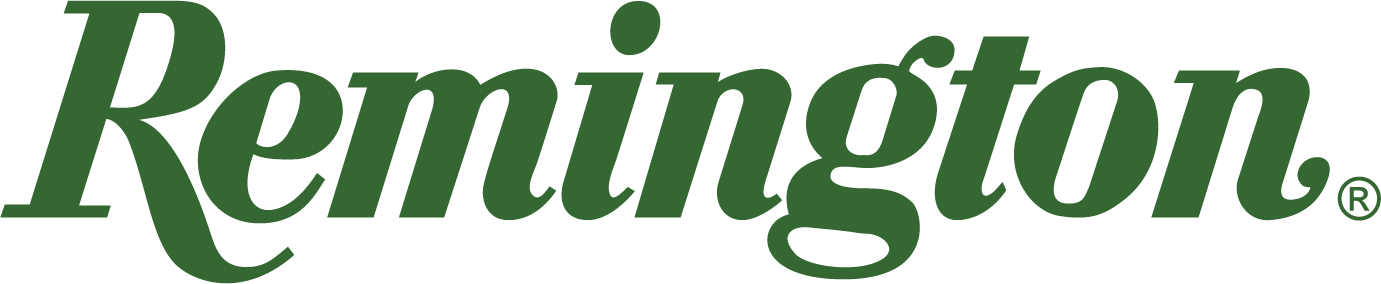 FOR IMMEDIATE RELEASE 		 		 Big Green Wins at 2023 Gator Cup Tournament Lonoke, Arkansas – March 24, 2023 – Remington Ammunition is proud to announce Team Remington’s winning performance at the 2023 Gator Cup competition at Back Woods Quail Club in Georgetown, SC, March 14-19, 2023. As one of the largest sporting clay tournaments in the country, the Gator Cup draws hundreds of talented shooters to compete in a variety of challenging categories. Madison Sharpe continues to tally podium finishes as HOA Ladies Champion and FITASC Lady HOA. Todd Hitch scored HOA runner-up in the main event as well as Junior HOA, plus another HOA finish in the FITASC Junior event. Finally, Wendell Cherry walks away with the Veteran’s HOA runner-up and champion in Veteran FITASC. “The Gator Cup marked an amazing shoot for Team Remington competitors,” said Team Remington Manager Mike Hampton Sr. “We continue to be amazed at the podium finishes and outstanding performances from each competitor. We’re charging full speed ahead this season as Big Green brings home big wins.” Team Remington is comprised of an accomplished list of top shooters who continue to compete with the best in the world across trap, skeet and sporting clays competitions domestically and internationally. Utilizing Remington Premier STS Target Loads, Team Remington shooters continue to tally podium finishes and represent Big Green against the best shooters in the world.Find Remington ammunition at dealers nationwide and online. For more information on Remington ammunition and accessories, visit www.remington.com.Press Release Contacts: Maggie Dazzio and Jonathan HarlingRemington Public RelationsE-mail: remingtonammopr@murrayroadagency.comAbout RemingtonFrom muskets to modern day, generations of hunters and shooters have trusted Remington ammunition and accessories. Loaded in Lonoke, Arkansas by American workers, our wide array of pioneering sporting and hunting ammunition promises to get the job done every time the trigger is pulled. At Remington, we’re here for everyone who loads a round of ammo into a handgun, rifle, or shotgun. Founded in 1816, Remington and America have fought and won wars, put food on millions of tables and brought countless generations together at the range and in the field. We are proud of every round that rolls off our factory line. A brand of outdoor sports and recreation company Vista Outdoor, Remington is bringing a renewed focus to ammunition, innovation, and quality – all while staying true to Remington’s legendary heritage and stature as an American icon.